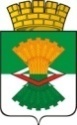 ДУМАМАХНЁВСКОГО МУНИЦИПАЛЬНОГО ОБРАЗОВАНИЯ                                           второго созываРЕШЕНИЕ от   20 февраля    2014 года          п.г.т. Махнёво                              № 431   О внесении изменений в Устав  Махнёвского муниципального образования                    В соответствии с Федеральными законами     от 02.07.2013 N 185-ФЗ "О внесении изменений в отдельные законодательные акты Российской Федерации и признании утратившими силу законодательных актов (отдельных положений законодательных актов) Российской Федерации в связи с принятием Федерального закона "Об образовании в Российской Федерации",  от 23.07.2013 N 252-ФЗ "О внесении изменений в Бюджетный кодекс Российской Федерации и отдельные законодательные акты Российской Федерации", от 22.10.2013 № 284-ФЗ «О внесении изменений в отдельные законодательные акты Российской Федерации в части определения полномочий и ответственности органов государственной власти субъектов Российской Федерации, органов местного самоуправления и их должностных лиц в сфере межнациональных отношений»,   Законом Свердловской области от 08.10.2013 № 97-ОЗ «О внесении изменений в отдельные законы Свердловской области в связи с необходимостью приведения их в соответствие с федеральными законами в сферах образования и охраны здоровья граждан», от 26.12.2008 г. № 146-ОЗ   "О гарантиях осуществления полномочий депутата представительного органа муниципального образования, члена выборного органа местного самоуправления, выборного должностного лица местного самоуправления в муниципальных образованиях, расположенных на территории Свердловской области", руководствуясь Уставом Махнёвского муниципального образования, Дума Махнёвского муниципального образования РЕШИЛА:Внести   в Устав Махнёвского муниципального образования, утвержденный решением Думы муниципального образования, в состав территории которого входит поселок городского типа Махнево, от 4 декабря 2008 года № 60 (с изменениями от 29.07.2009 № 157,от 01.12.2009 № 208, от   05.04.2010 № 252, от 27.05.2010  № 278, от 01.07.2010 № 292, от  27.12.2010 № 379, от 23.06.2011 № 57, от 15.09.2011 №  98, от 22.03.2012 № 164, от 12.09.2012 № 246)  следующие изменения:подпункт 13 пункта 1 статьи 5 изложить в следующей редакции:«13) организация предоставления общедоступного и бесплатного дошкольного, начального общего, основного общего, среднего общего образования   по  основным      общеобразовательным         программам вмуниципальных образовательных организациях (за исключением полномочий по финансовому обеспечению реализации основных общеобразовательных программ в соответствии с федеральными государственными образовательными стандартами), организация предоставления дополнительного образования детей в муниципальных образовательных организациях (за исключением дополнительного образования детей, финансовое обеспечение которого осуществляется органами государственной власти Свердловской области), создание условий для осуществления присмотра и ухода за детьми, содержания детей в муниципальных образовательных организациях, а также организация отдыха детей в каникулярное время;»; пункт 1 статьи 5 дополнить подпунктом 45 следующего содержания:«45) разработка и осуществление мер, направленных на укрепление межнационального и межконфессионального согласия, поддержку и развитие языков и культуры народов Российской Федерации, проживающих на территории  городского округа, реализацию прав национальных меньшинств, обеспечение социальной и культурной адаптации мигрантов, профилактику межнациональных (межэтнических) конфликтов;»;1.3 подпункт 10 пункта 2 статьи 5 изложить в следующей редакции:« 10) организация профессионального образования и дополнительного профессионального образования Главы городского округа, депутатов Думы городского округа, муниципальных служащих и работников муниципальных учреждений;»;1.4  подпункт 3 пункта 1 статьи 6  изложить в следующей редакции:«3)   создать муниципальные образовательные организации высшего образования;»;        1.5 пункт 2  статьи   271 дополнить подпунктом 5 следующего содержания:«5) допущение главой городского округа, администрацией городского округа, иными органами и должностными лицами местного самоуправления городского округа и подведомственными организациями массового нарушения государственных гарантий равенства прав и свобод человека и гражданина в зависимости от расы, национальности, языка, отношения к религии и других обстоятельств, ограничения прав и дискриминации по признакам расовой, национальной, языковой или религиозной принадлежности, если это повлекло нарушение межнационального и межконфессионального согласия и способствовало возникновению межнациональных (межэтнических) и межконфессиональных конфликтов.»;        1.6 подпункт 7 пункта 1 статьи 28 изложить в следующей редакции:«7) получение профессионального образования и дополнительного профессионального образования депутатом Думы муниципального образования, Главой муниципального образования;»; 1.7 подпункт 8 пункта 1 статьи 28 изложить в следующей редакции:«8) предоставление в медицинских организациях депутату Думы муниципального образования, Главе муниципального образования, в том числе после выхода на пенсию, в порядке и на условиях, установленных муниципальными правовыми актами Думы Махнёвского муниципального образования, дополнительных видов, объемов и условий оказания медицинской  помощи, не установленных территориальной программой государственных гарантий бесплатного оказания гражданам медицинской помощи.».    1.8  подпункт 58 пункта 1 статьи 31 изложить в следующей редакции:«58) организация профессионального образования и дополнительного профессионального образования муниципальных служащих и работников муниципальных учреждений;»; 1.9 подпункт 1 пункта 3 статьи 32  изложить в следующей редакции:«1) организация предоставления общедоступного и бесплатного дошкольного, начального общего, основного общего, среднего общего образования по основным общеобразовательным программам в муниципальных образовательных организациях (за исключением полномочий по финансовому обеспечению реализации основных общеобразовательных программ в соответствии с федеральными государственными образовательными стандартами), организация предоставления дополнительного образования детей в муниципальных образовательных организациях (за исключением дополнительного образования детей, финансовое обеспечение которого осуществляется органами государственной власти Свердловской области), создание условий для осуществления присмотра и ухода за детьми, содержания детей в муниципальных образовательных организациях;»; 1.10 подпункт 2 пункта 3  статьи 32 исключить.           1.11 в подпункте 6 пункта 3 статьи 32 слова «образовательных учреждений» заменить словами «образовательных организаций»;        1.12 подпункт 7 пункта 3 статьи 32 изложить в следующей редакции:«7) учет детей, подлежащих обучению по образовательным программам дошкольного, начального общего, основного общего и среднего общего образования, закрепление муниципальных образовательных организаций за конкретными территориями муниципального образования;»;1.13 пункт 2 статьи 59 изложить в следующей редакции:« 2. Составление проекта бюджета основывается на:1) Бюджетном послании Президента Российской Федерации;2) прогнозе социально-экономического развития соответствующей территории;3) основных направлениях бюджетной и налоговой политики;4) муниципальных программах.»;1.14 статью 63. «Муниципальный финансовый контроль» изложить в следующей редакции:« Статья 63 . Осуществление финансового контроля1. Муниципальный финансовый контроль осуществляется в целях обеспечения соблюдения бюджетного законодательства Российской Федерации и иных нормативных правовых актов, регулирующих бюджетные правоотношения.2. Муниципальный финансовый контроль подразделяется на внешний и внутренний, предварительный и последующий.3. Органы муниципального финансового контроля, их полномочия, объекты муниципального финансового контроля, методы осуществления муниципального финансового контроля определяются Бюджетным кодексом Российской Федерации.4. Порядок осуществления полномочий органами внешнего муниципального финансового контроля по внешнему муниципальному финансовому контролю определяется муниципальными правовыми актами Думы городского округа.5. Порядок осуществления полномочий органами внутреннего муниципального финансового контроля по внутреннему муниципальному финансовому контролю определяется муниципальными правовыми актами администрации городского округа.6. Главный распорядитель (распорядитель) бюджетных средств, главный администратор (администратор) доходов бюджета, главный администратор (администратор) источников финансирования дефицита бюджета осуществляют внутренний финансовый контроль и внутренний финансовый аудит.7. Внутренний финансовый контроль и внутренний финансовый аудит осуществляются в соответствии с порядком, установленным администрацией городского округа.».Поручить Главе  Махнёвского муниципального образования   направить настоящее Решение   на государственную регистрацию в Главное Управление     Министерства      юстиции     Российской    Федерации   по Свердловской области  в установленном законодательством порядке.        3. После государственной регистрации настоящее Решение  опубликовать   в  газете «Алапаевская искра».            4. Настоящее  Решение вступает в силу со дня его официального опубликования в газете «Алапаевская искра», за исключением подпунктов 1.1., 1.9.,1.10. пункта 1 настоящего Решения, которые вступают в силу с 1 января 2014 года.          5. Контроль  исполнения настоящего Решения возложить на постоянную комиссию по нормативно-правовым вопросам и местному самоуправлению (Бабахов П.П.). Глава  муниципального  образования                                    И.М.Авдеев